   ประกาศองค์การบริหารส่วนตำบลแม่คำมี
    เรื่อง  ประกาศใช้คู่มือสำหรับประชาชนตามพระราชบัญญัติการอำนวยความสะดวก                                    ในการพิจารณาอนุญาตของทางราชการ พ.ศ. 2558
***********************อาศัยอำนาจตามความในมาตรา 7 แห่งพระราชบัญญัติการอำนวยความสะดวกในการพิจารณาอนุญาตของทางราชการ พ.ศ.2558 ได้	กำหนดให้ “ในกรณีที่มีกฎหมายกำหนดให้การกระทำใดจะต้องได้รับอนุญาตจะต้องจัดทำคู่มือสำหรับประชาชน...” โดยมีเป้าหมายเพื่ออำนวยความสะดวกแก่ประชาชน ลดต้นทุนของประชาชนและเพิ่มประสิทธิภาพในการให้บริการของภาครัฐ  สร้างให้เกิดความโปร่งใสในการปฏิบัติราชการลดการใช้ดุลยพินิจของเจ้าหน้าที่ เปิดเผยขั้นตอน ระยะเวลาให้ประชาชนทราบ ดังนั้น องค์การบริหารส่วนตำบลแม่คำมี  ในฐานะหน่วยงานของรัฐซึ่งมีหน้าที่ต้องปฏิบัติตามพระราชบัญญัติการอำนวยความสะดวกในการพิจารณาอนุญาตของทางราชการ พ.ศ.2558  และเพื่อความสะดวกของประชาชนในการมาติดต่อขอรับบริการ จึงได้ดำเนินการจัดทำคู่มือสำหรับประชาชนขึ้น   เพื่อเผยแพร่ให้ประชาชนได้รับทราบหลักเกณฑ์ วิธีการ และเงื่อนไข (ถ้ามี) ในการยื่นคำขอขั้นตอนและระยะเวลาในการพิจารณาอนุญาตและรายการเอกสารหรือหลักฐานที่ผู้ขออนุญาตจะยื่นมาพร้อมกับคำขอในการมาติดต่อขอรับบริการ  โดยองค์การบริหารส่วนตำบลแม่คำมี  ได้ดำเนินการปิดประกาศคู่มือสำหรับประชาชน ณ ป้ายประชาสัมพันธ์ขององค์การบริหารส่วนตำบลแม่คำมี และทางเว็บไซต์ www.maekamme.go.thจึงขอประกาศมาให้ทราบโดยทั่วกัน              			    	 ประกาศ  ณ  วันที่  21  เดือน  กรกฎาคม   พ.ศ.  2558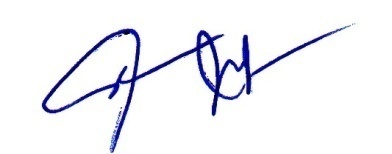                                                	            	    ( นายไพศาล  ชมภูมิ่ง )
                               	       		    	      นายกองค์การบริหารส่วนตำบลแม่คำมีคู่มือสำหรับประชาชน: การขอใบอนุญาตประกอบกิจการที่เป็นอันตรายต่อสุขภาพหน่วยงานที่รับผิดชอบ: องค์การบริหารส่วนตำบลแม่คำมี อำเภอหนองม่วงไข่ จังหวัดแพร่กระทรวง: กระทรวงสาธารณสุขชื่อกระบวนงาน: การขอใบอนุญาตประกอบกิจการที่เป็นอันตรายต่อสุขภาพหน่วยงานเจ้าของกระบวนงาน: องค์การบริหารส่วนตำบลแม่คำมี อำเภอหนองม่วงไข่ จังหวัดแพร่ประเภทของงานบริการ: กระบวนงานบริการที่ให้บริการในส่วนภูมิภาคและส่วนท้องถิ่น (กระบวนงานบริการที่เบ็ดเสร็จในหน่วยเดียว)	หมวดหมู่ของงานบริการ: อนุญาต/ออกใบอนุญาต/รับรอง	กฎหมายที่ให้อำนาจการอนุญาต หรือที่เกี่ยวข้อง:ระดับผลกระทบ: บริการทั่วไป	พื้นที่ให้บริการ: ท้องถิ่น	กฎหมายข้อบังคับ/ข้อตกลงที่กำหนดระยะเวลา พระราชบัญญัติการสาธารณสุข พ.ศ. 2535	ระยะเวลาที่กำหนดตามกฎหมาย / ข้อกำหนด ฯลฯ 	30 วัน ข้อมูลสถิติ	จำนวนเฉลี่ยต่อเดือน 0		จำนวนคำขอที่มากที่สุด 0		จำนวนคำขอที่น้อยที่สุด 0	ชื่ออ้างอิงของคู่มือประชาชน การขอใบอนุญาตประกอบกิจการที่เป็นอันตรายต่อสุขภาพ	ช่องทางการให้บริการ	หลักเกณฑ์ วิธีการ เงื่อนไข(ถ้ามี) ในการยื่นคำขอ และในการพิจารณาอนุญาต1. หลักเกณฑ์ วิธีการ
 ผู้ใดประสงค์ขอใบอนุญาตประกอบกิจการที่เป็นอันตรายต่อสุขภาพในแต่ละประเภทกิจการ ที่เป็นอันตรายต่อสุขภาพต้องยื่นขออนุญาตต่อเจ้าพนักงานท้องถิ่นหรือพนักงานเจ้าหน้าที่ที่รับผิดชอบ โดยยื่นคำขอตามแบบฟอร์มที่กฎหมายกำหนด พร้อมทั้งเอกสารประกอบการขออนุญาตตามข้อบัญญัติองค์การบริหารส่วนตำบลณ กองคลัง2. เงื่อนไขในการยื่นคำขอ (ตามที่ระบุไว้ในข้อกำหนดของท้องถิ่น)
   (1) ผู้ประกอบการต้องยื่นเอกสารที่ถูกต้องและครบถ้วน
  (2) สำเนาใบอนุญาต หรือเอกสารหลักฐานตามกฎหมายอื่นที่เกี่ยวข้องตามประเภทกิจการที่ขออนุญาต
 (3) สภาพสุขลักษณะของสถานประกอบกิจการแต่ละประเภทกิจการต้องถูกต้องตามหลักเกณฑ์
  (4) ......ระบุเพิ่มเติมตามหลักเกณฑ์ วิธีการ และเงื่อนไขการขอและการออกใบอนุญาต และตามแบบที่ราชการส่วนท้องถิ่นกำหนดไว้ในข้อกำหนดของท้องถิ่น....
 หมายเหตุ: ขั้นตอนการดำเนินงานตามคู่มือจะเริ่มนับระยะเวลาตั้งแต่เจ้าหน้าที่ได้รับเอกสารครบถ้วนตามที่ระบุไว้ในคู่มือประชาชนเรียบร้อยแล้ว และแจ้งผลการพิจารณาภายใน 7 วันนับแต่วันพิจารณาแล้วเสร็จ
ขั้นตอน ระยะเวลา และส่วนงานที่รับผิดชอบระยะเวลาดำเนินการรวม   30 วันงานบริการนี้ ผ่านการดำเนินการลดขั้นตอน และระยะเวลาปฏิบัติราชการมาแล้ว	ยังไม่ผ่านการดำเนินการลดขั้นตอนรายการเอกสารหลักฐานประกอบการยื่นคำขอ15.1) เอกสารยืนยันตัวตนที่ออกโดยหน่วยงานภาครัฐ15.2) เอกสารอื่น ๆ สำหรับยื่นเพิ่มเติมค่าธรรมเนียมช่องทางการร้องเรียนตัวอย่างแบบฟอร์ม ตัวอย่าง และคู่มือการกรอก หมายเหตุ-1)พ.ร.บ. การสาธารณสุข พ.ศ. 2535 และที่แก้ไขเพิ่มเติม พ.ศ. 25502)กฎกระทรวงกำหนดหลักเกณฑ์ วิธีการ และมาตรการในการควบคุมสถานประกอบกิจการที่เป็นอันตรายต่อสุขภาพ พ.ศ. 25451)สถานที่ให้บริการ องค์การบริหารส่วนตำบลแม่คำมี อำเภอหนองม่วงไข่ จังหวัดแพร่/ติดต่อด้วยตนเอง ณ หน่วยงานระยะเวลาเปิดให้บริการ เปิดให้บริการวัน จันทร์ ถึง วันศุกร์ (ยกเว้นวันหยุดที่ทางราชการกำหนด) ตั้งแต่เวลา 08:30 - 16:30 น.หมายเหตุ -ที่ประเภทขั้นตอนรายละเอียดของขั้นตอนการบริการระยะเวลาให้บริการส่วนงาน / หน่วยงานที่รับผิดชอบ หมายเหตุ1)การตรวจสอบเอกสารผู้ขอรับใบอนุญาตยื่นคำขอรับใบอนุญาตประกอบกิจการที่เป็นอันตรายต่อสุขภาพ (แต่ละประเภทกิจการ) พร้อมหลักฐานที่ท้องถิ่นกำหนด15 นาทีองค์การบริหารส่วนตำบลแม่คำมี อำเภอหนองม่วงไข่ จังหวัดแพร่(
)2)การตรวจสอบเอกสารเจ้าหน้าที่ตรวจสอบความถูกต้องของคำขอ และความครบถ้วนของเอกสารหลักฐานทันที
    กรณีไม่ถูกต้อง/ครบถ้วน เจ้าหน้าที่แจ้งต่อผู้ยื่นคำขอให้แก้ไข/เพิ่มเติมเพื่อดำเนินการ หากไม่สามารถดำเนินการได้ในขณะนั้น ให้จัดทำบันทึกความบกพร่องและรายการเอกสารหรือหลักฐานยื่นเพิ่มเติมภายในระยะเวลาที่กำหนด โดยให้เจ้าหน้าที่และผู้ยื่นคำขอลงนามไว้ในบันทึกนั้นด้วย
1 ชั่วโมงองค์การบริหารส่วนตำบลแม่คำมี อำเภอหนองม่วงไข่ จังหวัดแพร่(1. ระยะเวลาให้บริการ ส่วนงาน/หน่วยงานที่รับผิดชอบ
ให้ระบุไปตามบริบทของท้องถิ่น
2. หากผู้ขอใบอนุญาตไม่แก้ไขคำขอหรือไม่ส่งเอกสารเพิ่มเติมให้ครบถ้วน ตามที่กำหนดในแบบบันทึกความบกพร่องให้เจ้าหน้าที่ส่งคืนคำขอและเอกสาร พร้อมแจ้งเป็นหนังสือถึงเหตุแห่งการคืนด้วย และแจ้งสิทธิในการอุทธรณ์ (อุทธรณ์ตาม พ.ร.บ. วิธีปฏิบัติราชการทางปกครอง พ.ศ. 2539)
)3)การพิจารณาเจ้าหน้าที่ตรวจสถานที่ด้านสุขลักษณะ
    กรณีถูกต้องตามหลักเกณฑ์ด้านสุขลักษณะ เสนอพิจารณาออกใบอนุญาต
     กรณีไม่ถูกต้องตามหลักเกณฑ์ด้านสุขลักษณะ แนะนำให้ปรับปรุงแก้ไขด้านสุขลักษณะ
20 วันองค์การบริหารส่วนตำบลแม่คำมี อำเภอหนองม่วงไข่ จังหวัดแพร่(1. ระยะเวลาให้บริการ ส่วนงาน/หน่วยงานที่รับผิดชอบ
ให้ระบุไปตามบริบทของท้องถิ่น
2. กฎหมายกำหนดภายใน 
30 วัน นับแต่วันที่เอกสารถูกต้องและครบถ้วน
(ตาม พ.ร.บ. การสาธารณสุข พ.ศ. 2535 มาตรา 56 และ พ.ร.บ. วิธีปฏิบัติราชการทางปกครอง (ฉบับที่ 2) 
พ.ศ. 2557)

)4)-การแจ้งคำสั่งออกใบอนุญาต/คำสั่งไม่อนุญาต
    1. กรณีอนุญาต
        มีหนังสือแจ้งการอนุญาตแก่ผู้ขออนุญาตทราบเพื่อมารับใบอนุญาตภายในระยะเวลาที่ท้องถิ่นกำหนด หากพ้นกำหนดถือว่าไม่ประสงค์จะรับใบอนุญาต เว้นแต่จะมีเหตุหรือข้อแก้ตัวอันสมควร
    2. กรณีไม่อนุญาต
        แจ้งคำสั่งไม่ออกใบอนุญาตประกอบกิจการที่เป็นอันตรายต่อสุขภาพ (ในแต่ละประเภทกิจการ) แก่ผู้ขออนุญาตทราบ พร้อมแจ้งสิทธิในการอุทธรณ์
8 วันองค์การบริหารส่วนตำบลแม่คำมี อำเภอหนองม่วงไข่ จังหวัดแพร่(1. ระยะเวลาให้บริการ ส่วนงาน/หน่วยงานที่รับผิดชอบ
ให้ระบุไปตามบริบทของท้องถิ่น
2. ในกรณีที่เจ้าพนักงานท้องถิ่น ไม่อาจออกใบอนุญาตหรือยังไม่อาจมีคำสั่งไม่อนุญาตได้ภายใน 30 วัน นับแต่วันที่เอกสารถูกต้องและครบถ้วน ให้แจ้งการขยายเวลาให้ผู้ขออนุญาตทราบทุก 7 วัน จนกว่าจะพิจารณาแล้วเสร็จ พร้อมสำเนาแจ้งสำนัก ก.พ.ร. ทราบ)5)-ชำระค่าธรรมเนียม (กรณีมีคำสั่งอนุญาต)
    แจ้งให้ผู้ขออนุญาตมาชำระค่าธรรมเนียมตามอัตราและระยะเวลาที่ท้องถิ่นกำหนด (ตามประเภทกิจการที่เป็นอันตรายต่อสุขภาพที่มีข้อกำหนดของท้องถิ่น) 
1 วันองค์การบริหารส่วนตำบลแม่คำมี อำเภอหนองม่วงไข่ จังหวัดแพร่(1. ระยะเวลาให้บริการ ส่วนงาน/หน่วยงานที่รับผิดชอบ
ให้ระบุไปตามบริบทของท้องถิ่น
2. กรณีไม่ชำระตามระยะเวลาที่กำหนด จะต้องเสียค่าปรับเพิ่มขึ้นอีกร้อยละ 20 ของจำนวนเงินที่ค้างชำระ)ที่รายการเอกสารยืนยันตัวตนหน่วยงานภาครัฐผู้ออกเอกสารจำนวนเอกสาร
ฉบับจริงจำนวนเอกสาร
สำเนาหน่วยนับเอกสาร หมายเหตุ1)บัตรประจำตัวประชาชน-01ฉบับ-2)สำเนาทะเบียนบ้าน-01ฉบับ-3)หนังสือรับรองนิติบุคคล-11ฉบับ(เอกสารและหลักฐานอื่นๆ ตามที่ราชการส่วนท้องถิ่นประกาศกำหนดในแต่ละประเภทกิจการ)4)ใบมอบอำนาจ (ในกรณีที่มีการมอบอำนาจ)-11ฉบับ(เอกสารและหลักฐานอื่นๆ ตามที่ราชการส่วนท้องถิ่นประกาศกำหนดในแต่ละประเภทกิจการ)5)หลักฐานที่แสดงการเป็นผู้มีอำนาจลงนามแทนนิติบุคคล-11ฉบับ(เอกสารและหลักฐานอื่นๆ ตามที่ราชการส่วนท้องถิ่นประกาศกำหนดในแต่ละประเภทกิจการ)ที่รายการเอกสารยื่นเพิ่มเติมหน่วยงานภาครัฐผู้ออกเอกสารจำนวนเอกสาร
ฉบับจริงจำนวนเอกสาร
สำเนาหน่วยนับเอกสาร หมายเหตุ1)สำเนาเอกสารสิทธิ์ หรือสัญญาเช่า หรือสิทธิอื่นใด ตามกฎหมายในการใช้ประโยชน์สถานที่ที่ใช้ประกอบกิจการในแต่ละประเภทกิจการ-01ฉบับ(เอกสารและหลักฐานอื่นๆ ตามที่ราชการส่วนท้องถิ่นประกาศกำหนดในแต่ละประเภทกิจการ)2)หลักฐานการอนุญาตตามกฎหมายว่าด้วยการควบคุมอาคารที่แสดงว่าอาคารดังกล่าวสามารถใช้ประกอบกิจการตามที่ขออนุญาตได้-01ฉบับ(เอกสารและหลักฐานอื่นๆ ตามที่ราชการส่วนท้องถิ่นประกาศกำหนดในแต่ละประเภทกิจการ)3)สำเนาใบอนุญาตตามกฎหมายอื่นที่เกี่ยวข้องในแต่ละประเภทกิจการ เช่น ใบอนุญาตตาม พ.ร.บ. โรงงาน พ.ศ. 2535  พ.ร.บ. ควบคุมอาคาร พ.ศ. 2522 พ.ร.บ. โรงแรม พ.ศ. 2547 พ.ร.บ. การเดินเรือในน่านน้ำไทย พ.ศ. 2546 เป็นต้น-01ฉบับ(เอกสารและหลักฐานอื่นๆ ตามที่ราชการส่วนท้องถิ่นประกาศกำหนดในแต่ละประเภทกิจการ)4)เอกสารหรือหลักฐานเฉพาะกิจการที่กฎหมายกำหนดให้มีการประเมินผลกระทบ เช่น รายงานการวิเคราะห์ผลกระทบสิ่งแวดล้อม (EIA) รายงานการประเมินผลกระทบต่อสุขภาพ (HIA)-01ฉบับ(เอกสารและหลักฐานอื่นๆ ตามที่ราชการส่วนท้องถิ่นประกาศกำหนดในแต่ละประเภทกิจการ)5)ผลการตรวจวัดคุณภาพด้านสิ่งแวดล้อม (ในแต่ละประเภทกิจการที่กำหนด)-11ฉบับ(เอกสารและหลักฐานอื่นๆ ตามที่ราชการส่วนท้องถิ่นประกาศกำหนดในแต่ละประเภทกิจการ)6)ใบรับรองแพทย์และหลักฐานแสดงว่าผ่านการอบรมเรื่องสุขาภิบาลอาหาร (กรณียื่นขออนุญาตกิจการที่เกี่ยวข้องกับอาหาร)-10ฉบับ(เอกสารและหลักฐานอื่นๆ ตามที่ราชการส่วนท้องถิ่นประกาศกำหนดในแต่ละประเภทกิจการ)1)อัตราค่าธรรมเนียมใบอนุญาตประกอบกิจการที่เป็นอันตรายต่อสุขภาพ ฉบับละไม่เกิน 10,000 บาทต่อปี (คิดตามประเภทและขนาดของกิจการ) ค่าธรรมเนียม 0 บาทหมายเหตุ (ระบุตามข้อบัญญัติขององค์การบริหารส่วนตำบลแม่คำมี อำเภอหนองม่วงไข่ จังหวัดแพร่ เรื่อง กิจการที่เป็นอันตรายต่อสุขภาพ ปี พ.ศ.2548)  
ไม่มีข้อมูลช่องทางการร้องเรียน1)แบบคำขอรับใบอนุญาต/ต่ออายุใบอนุญาต
(เอกสาร/แบบฟอร์ม เป็นไปตามข้อกำหนดของท้องถิ่น)
วันที่พิมพ์21/07/2558สถานะรออนุมัติขั้นที่ 1 โดยหัวหน้าหน่วยงาน (Reviewer)จัดทำโดยองค์การบริหารส่วนตำบลแม่คำมี อำเภอหนองม่วงไข่ จังหวัดแพร่ สถ.มท.อนุมัติโดย-เผยแพร่โดย-